Publicado en Valencia el 29/11/2021 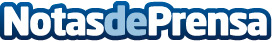 Aliter Abogados exonera 103.349,25€ en Valencia a un cliente a través de un concurso de acreedoresGracias a su equipo de especialistas en concursos de acreedores de Aliter Abogados un cliente de este despacho valenciano ha podido cancelar sus deudas y comenzar una nueva vida gracias a la exoneración de sus deudas a través de la Ley Concursal. Aliter Abogados viene tramitando este tipo de mecanismos jurídicos a sus clientes desde hace más de 5 años, siendo uno de los despachos de referencia en Valencia en dicha materiaDatos de contacto:Amparo Trinidad622229429Nota de prensa publicada en: https://www.notasdeprensa.es/aliter-abogados-exonera-103-34925-en-valencia_1 Categorias: Nacional Derecho Finanzas Valencia http://www.notasdeprensa.es